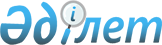 Об очередном призыве граждан Республики Казахстан на срочную воинскую службу в апреле-июне и октябре-декабре 2012 года
					
			Утративший силу
			
			
		
					Постановление акимата Кербулакского района Алматинской области от 26 марта 2011 года N 86. Зарегистрировано Управлением юстиции Кербулакского района Департамента юстиции Алматинской области 12 апреля 2012 года N 2-13-154. Утратило силу постановлением акимата Кербулакского района Алматинской области от 30 сентября 2016 года № 405      Сноска. Утратило силу постановлением акимата Кербулакского района Алматинской области от 30.09.2016 № 405.

      Примечание РЦПИ:

      В тексте сохранена авторская орфография и пунктуация.

      В соответствии с подпунктом 8) пункта 1 статьи 31 Закона Республики Казахстан от 23 января 2001 года "О местном государственном управлении и самоуправлении в Республики Казахстан", пунктом 3 статьи 27, пунктом 1 статьи 28, статьи 31 от 16 февраля 2012 года "О воинской службе и статусе военнослужащих", Указом Президента Республики Казахстан от 01 марта 2012 года N 274 "Об увольнение в запас военнослужащих срочной воинской службы, выслуживших установленный срок воинской службы и очередном призыве граждан Республики Казахстан на срочную воинскую службу в апреле-июне и октябре-декабре 2012 года" и постановления Правительства Республики Казахстан от 12 марта 2012 года N 326 "О реализации Указа Президента Республики Казахстан от 1 марта 2012 года N 274 "Об увольнении в запас военнослужащих срочной воинской службы, выслуживших установленный срок воинской службы, и очередном призыве граждан Республики Казахстан на срочную воинскую службу в апреле-июне и октябре-декабре 2012 года" акимат района ПОСТАНОВЛЯЕТ:

      1. Акимам поселка и сельских округов организовать и обеспечить очередной призыв в апреле–июне и октябре–декабре 2012 года граждан мужского пола в возрасте от восемнадцати до двадцати семи лет, не имеющих права на отсрочку или освобождение от призыва, а также граждан, отчисленных из учебных заведении, не достигших двадцати семи лети и не выслуживших установленные сроки воинской службы по призыву, через призывной участок государственного учреждения "Отдела по делам обороны Кербулакского района, Алматинской области", расположенного по адресу: поселок Сарыозек, улица Кулжабай би, 6.

      2. Для проведения призыва граждан на воинскую службу создать районную призывную комиссию согласно приложению 1.

      3. Утвердить график призыва граждан на воинскую службу согласно приложению 2.

      4. Акимам поселка и сельских округов в период призыва в ряды вооруженных сил в апреле-июне и октябре-декабре 2012 года организовать оповещение и доставку граждан на призывной участок.

      5. Начальнику государственного учреждения "Отдела внутренних дел Кербулакского района" Беспаеву Серику Амангельдиевичу (по согласованию) в пределах своих полномочий организовать поиск и доставку граждан, уклоняющихся от исполнения воинской обязанности, организовать работу по охране общественного порядка на призывном участке в период призыва и отправки призывников.

      6. Признать утратившим силу постановление акимата Кербулакского района от 31 марта 2011 года N 85 "О проведении организации и обеспечении очередного призыва граждан Республики Казахстан на срочную военную службу в апреле-июне и октябре-декабре 2011 года" (зарегистрировано в управлении юстиции Кербулакского района в Реестре государственной регистрации нормативных правовых актов 08 апреля 2011 года N 2-13-137, опубликованное в районной газете "Кербулак жулдызы" 15 апреля 2011 года N 15.

      7. Контроль за исполнением настоящего постановления возложить на заместителя Акима района Момбаева Болысбай Тогысбаевича.

      8. Настоящее постановление вступает в силу с момента государственной регистрации в органах юстиции и вводится в действие по истечении десяти календарных дней после дня его первого официального опубликования.

      

      26 марта 2012 года

 СОСТАВ
районной призывной комиссии      Момбаев Болысбай Тогысбаевич – председатель комиссии, заместитель акима района;

      Габбасов Азамат Ержигитович – заместитель председателя комиссии, Временно исполняющий должность начальника государственного учреждения "Отдела по делам обороны Кербулакского района Алматинской области, майор.

      Члены комиссии:

      Алимбаланов Бекетай Жұматаевич – заместитель начальника государственного учреждения "Отдела внутренних дел Кербулакского района";

      Сергазинов Нуржан Оразкенович - заместитель районного главного врача, председатель медицинской комиссии;

      Идиатова Жанна Кусаиновна - медицинская сестра районной больницы, секретарь комиссии.

 ГРАФИК
проведения очередного призыва граждан на срочную воинскую службу
					© 2012. РГП на ПХВ «Институт законодательства и правовой информации Республики Казахстан» Министерства юстиции Республики Казахстан
				Аким района

Н. Жантилеуов

СОГЛАСОВАНО:

Главный врач центральной

районной больницы

Кербулакского района

Бельдибеков Бегали Бейсембекович

26 марта 2012 года

"Начальник государственного

учреждения "Отдела внутренних

дел Кербулакского района"

Беспаев Серик Амангельдиевич

26 марта 2012 года

"Временно исполняющий

должность начальника

государственного учреждения

"Отдела по делам обороны

Кербулакского района", майор

Габбасов Азамат Ержигитович

Приложение 1
к постановлению акимата
Кербулакского района от 26 марта
2012 года N 86 "Об организации и
обеспечении очередного призыва
граждан на срочную воинскую службу
в апреле–июне и октябре-декабре
2012 года Кербулакского районаПриложение 2
к постановлению акимата
Кербулакского района от 26 марта
2012 года N 86 "Об организации и
обеспечении очередного призыва
граждан на срочную воинскую службу
в апреле–июне и октябре-декабре
2012 года Кербулакского районаN

п/п

Месяц проведения

призыва

Общее количество призываемых в

Вооруженные Силы Республики Казахстан

1

Апрель

50 человек

2

Май

50 человек

3

Июнь

50 человек

4

Октябрь

50 человек

5

Ноябрь

50 человек

6

Декабрь

50 человек

